What’s New in Cascade 8
Cascade 8 works basically the same as past versions of cascade,  but it looks very different!  Here are are a few things to know to help you get started…
1. Finding Your Web pagesWhen you first login to Cascade you will not see your own web pages and files — your first page is your dashboard.To get to your list of web pages and files you can:select your website  from the Site dropdown menu at the top of the screen
— or —use the My Sites widget on your Dashboard
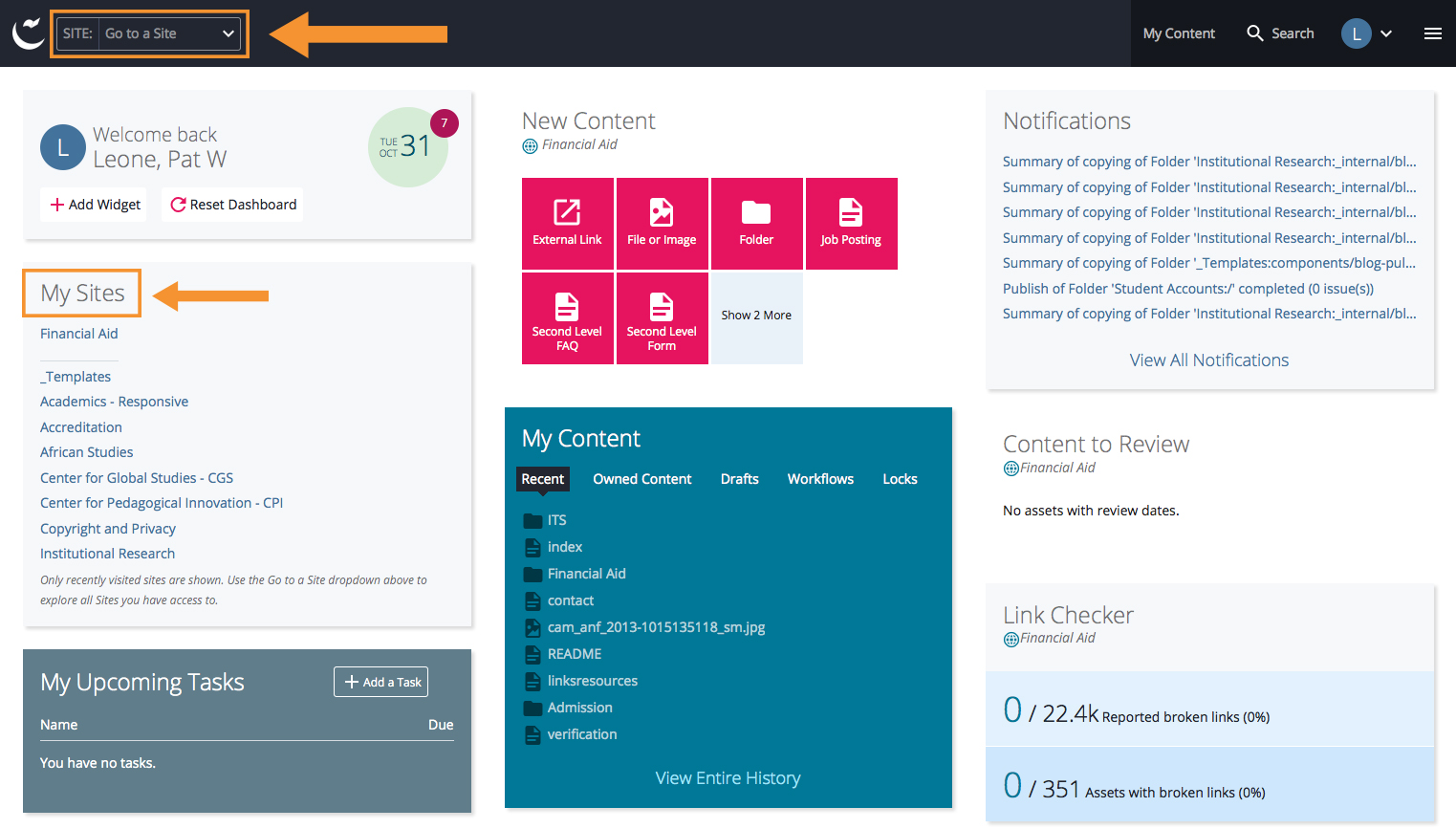 2. Changing the Way File Names Are ListedBy default Cascade 8 lists your web pages by Title (information you set in the metadata) — but you can change your settings to list your pages by the system name (or URL)To make the change:On the right of the Dashboard Tool bar locate a circle with your initialclick the downward arrow to it’s right
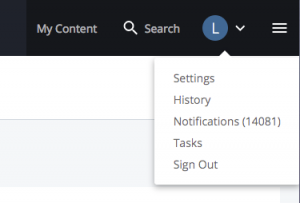 Select Settings to get to the settings screenuncheck the box for Appearance of Asset Links
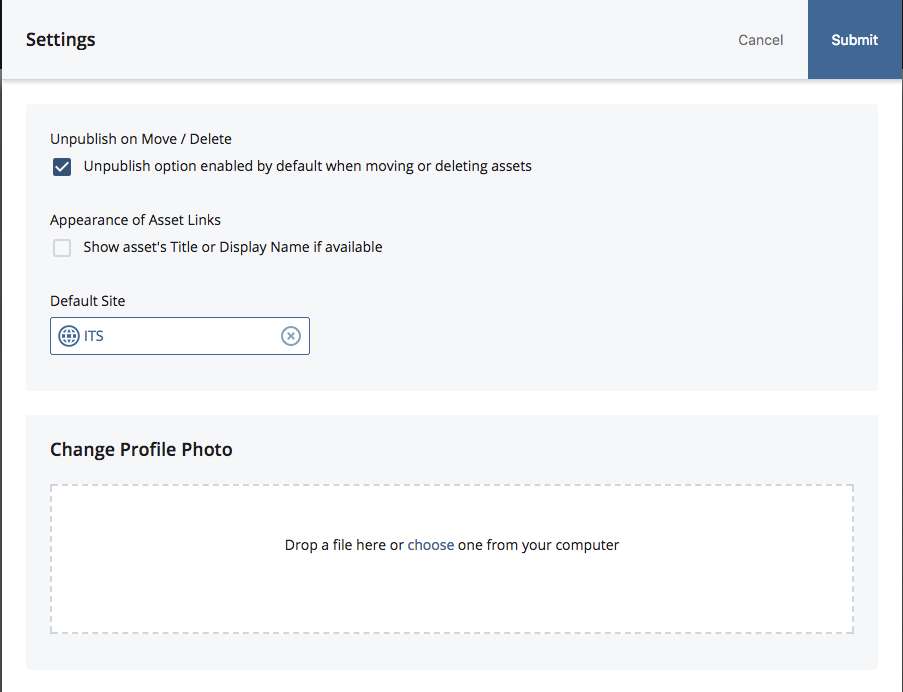 Submit your changes3. Saving Your EditsSaving your edits to the database is now a two step process.use the Save & Preview button to save your edits into a Draft copy of the file to preview
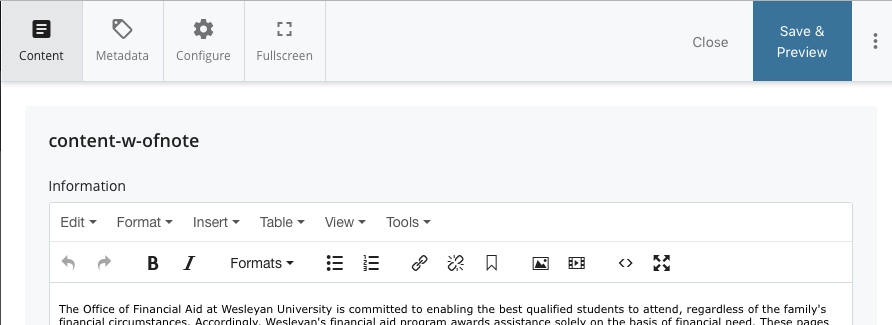 if the preview looks correct you have 2 ways to submit press the Click Submit in the green outlined box that appears on the bottom of the screen (it disappears quickly)

— or —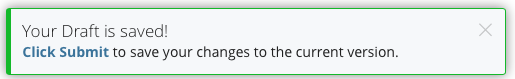 press the blue submit button on the top of the page
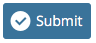 If you do not Submit the page, your edits are save as a DraftThe next time you edit the page that has un-submitted changes you will see a dropdown next to the filename.  From the dropdown you can choose to edit the current page or the draft .
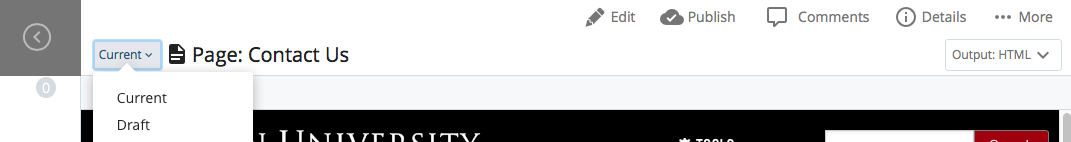 If you decide to edit the current page you will see a warning message  — and you will lose the previous edits saved in the draft


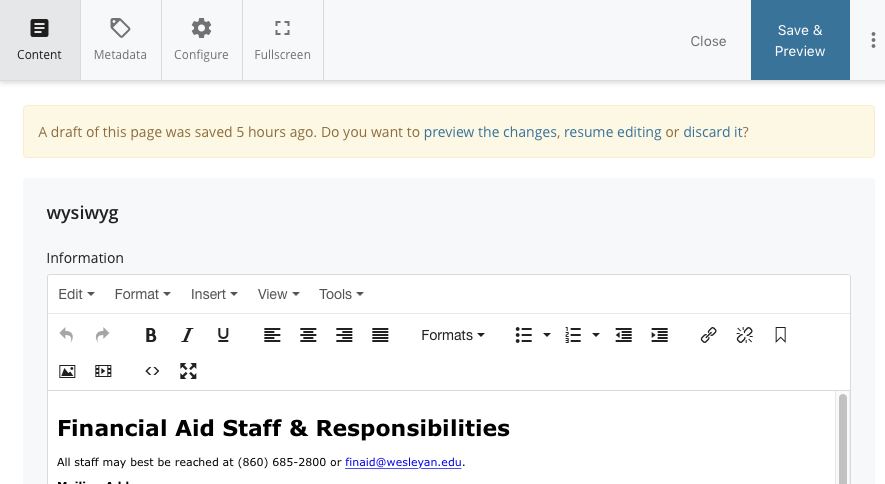 4. Adding New Pages & other Content to Your WebsiteIn Cascade 8 the tools to help you add new pages, links, files… are found under: Add Content.
The Add Content menu replaces the old New menu.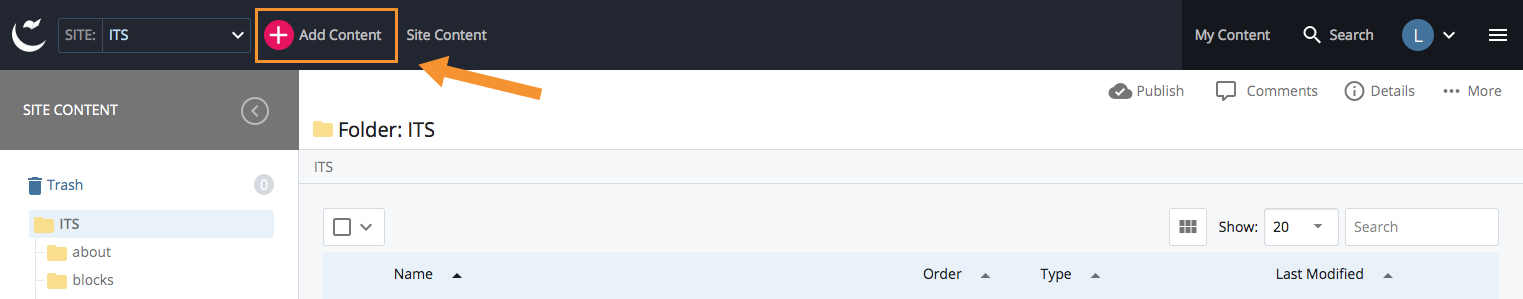 